Names___________________________________________What is the center of the hurricane called?  ______________________What are two things you will see in a hurricane?  1. _________________________________________2. _________________________________________What kind of damage might a hurricane do?____________________________________________________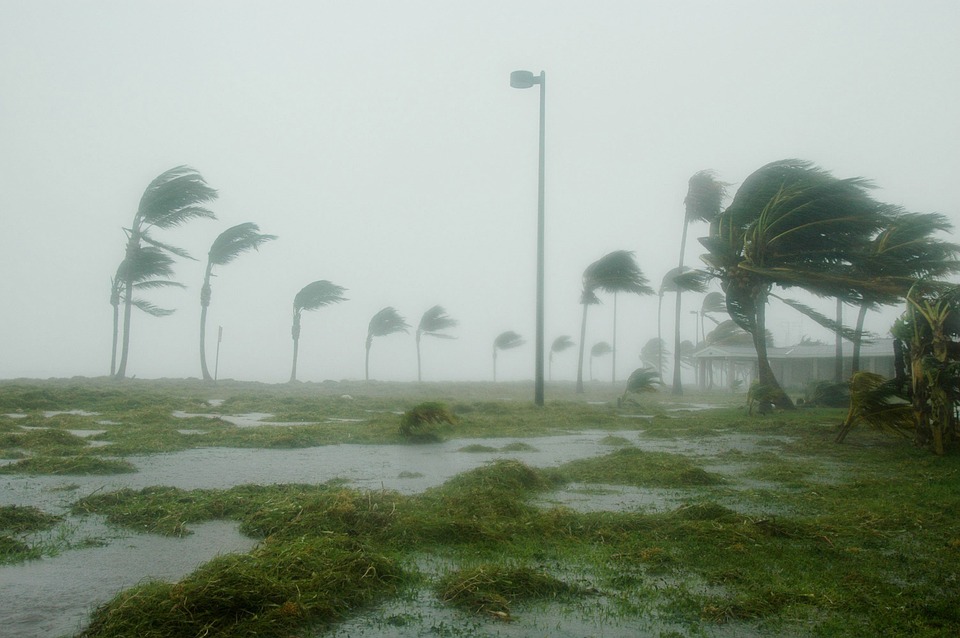 Names ___________________________________________What are two things that it takes to make a blizzard?  1. _________________________________________2. _________________________________________Why is a blizzard dangerous?  ____________________________________________________________________________________________________________________What can you do to stay safe in a blizzard?__________________________________________________________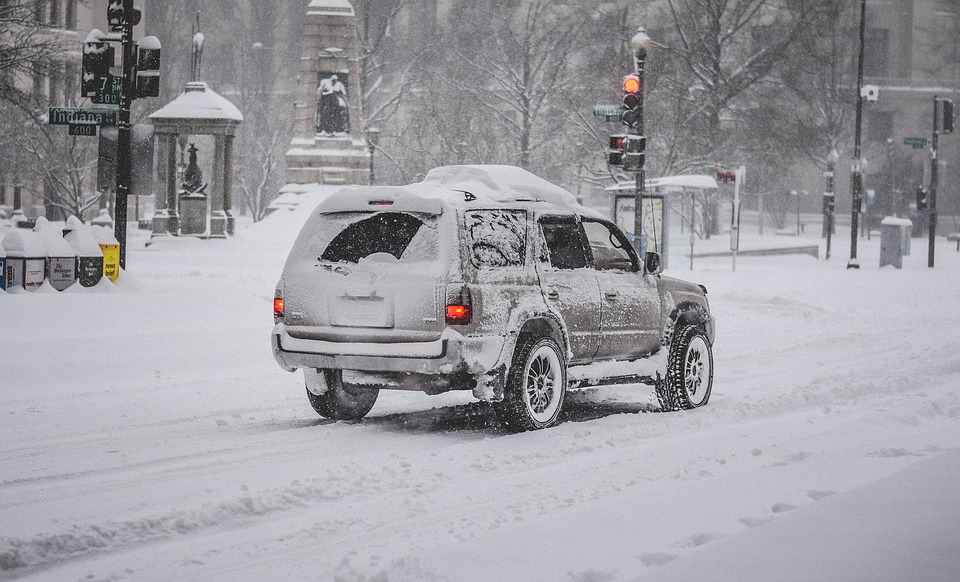 